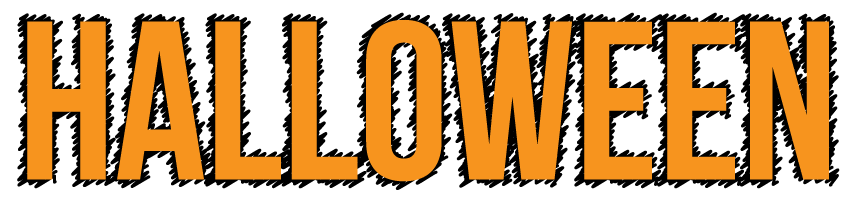 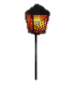 -----NOČ ČAROVNIC-----PRI ROČNJEKU ( spodNje gorjušje 6 )31.10. 2013 Od 15 URe NAPREJPRIDITE K NAM na otroško buČERJADO!     IZREŽITE  NAJBOLJŠO BUČO IN OSVOJITE  NAGRADO!OBLECITE  STRAŠEN  KOSTUM IN VSTOPITE V STRAŠNO NOČ ČAROVNIC!Rezali bomo buče , SE ZABAVALI, SE SLADKALI , TEKMOVALI…S SEBOJ PRINESITE BUČO IN ORODJE ZA REZANJE IN VELIKO DOBRE  VOLJE.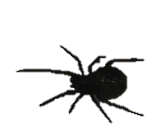 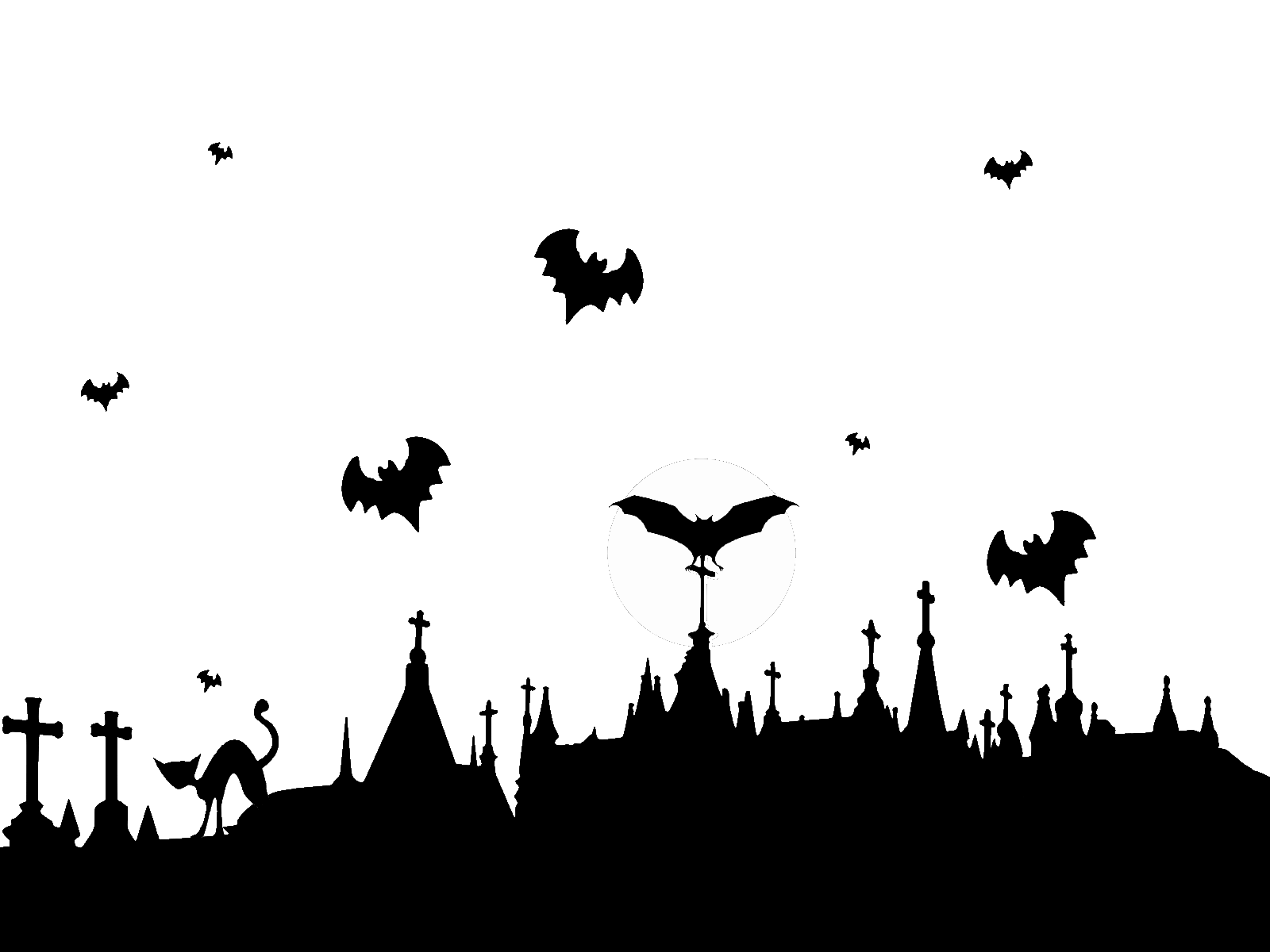 ZA HRANO IN PIJAČO BO POSKRBLJENO! VABLJENI OTROCI IN STARŠI!